Картка завдань до уроку 17Тема програми: Технології комп’ютерної обробки інформації. Тема уроку: Обробка графічної інформації.Завдання 1.	Використовуючи команди Вставка Автофігури на панелі інструментів намалюйте та відформатуйте автофігури за зразком: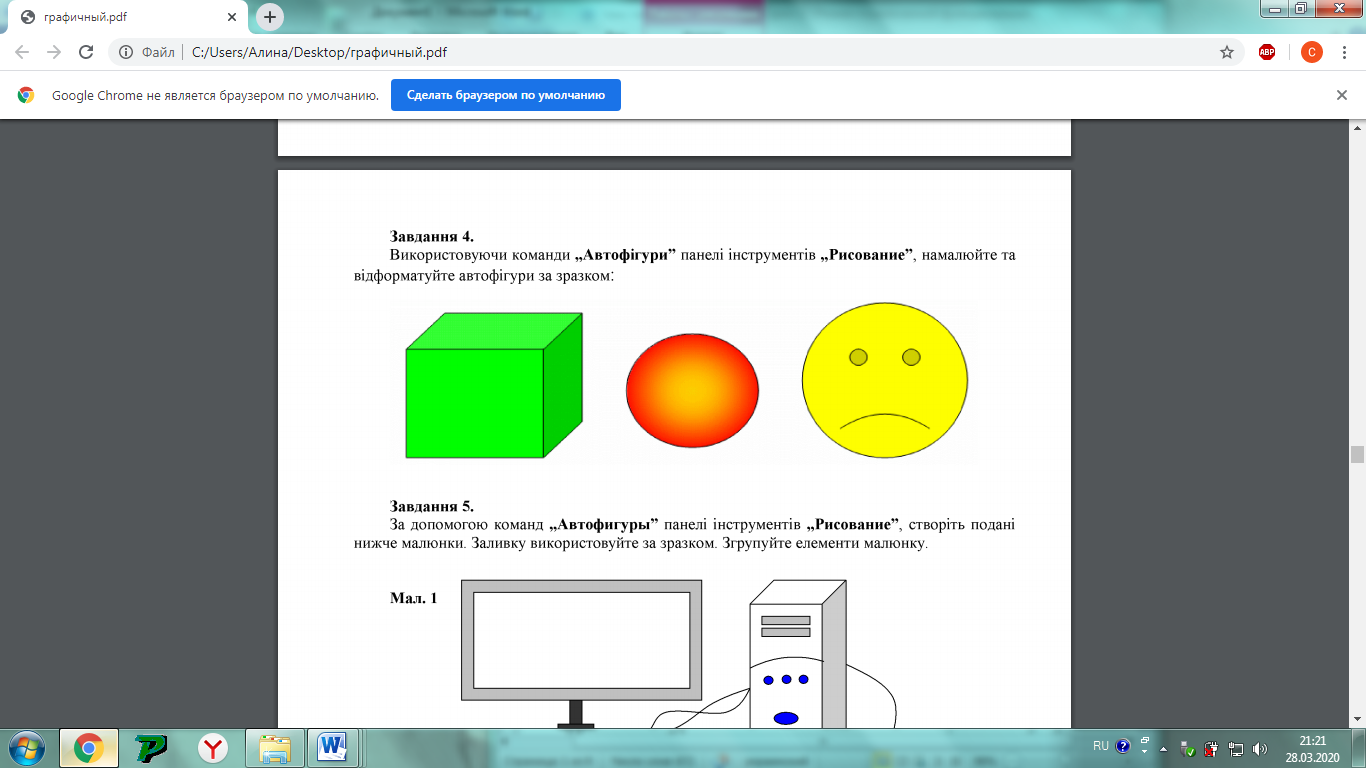 Завдання 2.Використовуючи команди Вставка Автофігури на панелі інструментів створіть дорожні знаки приведені нижче. Заливку використовуйте синього, червоного, чорного та білого кольорів.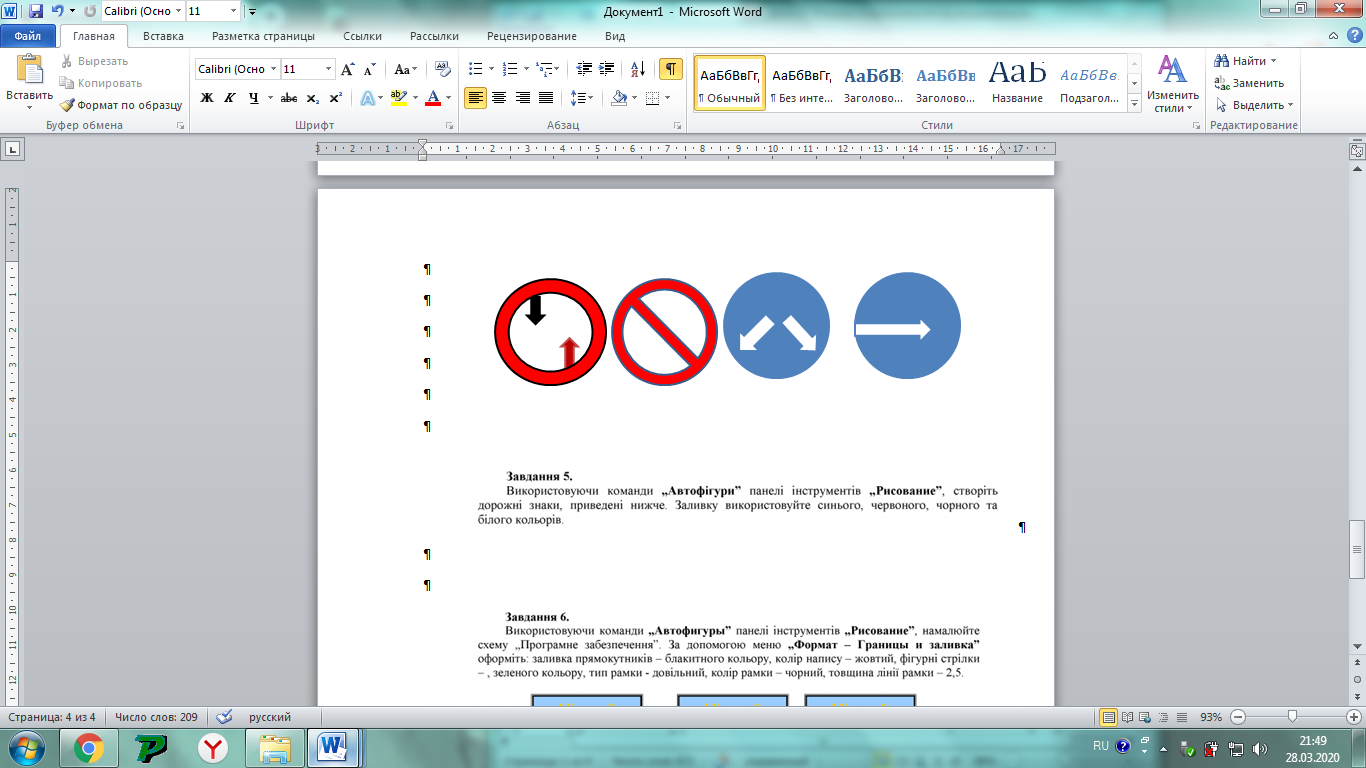 Завдання 3.За допомогою команд Вставка - Автофигуры на панелі інструментів, створіть подані нижче малюнки. Заливку використовуйте за зразком. Згрупуйте елементи малюнку ( перегляньте відео https://www.youtube.com/watch?v=lbFVxjTOoiE).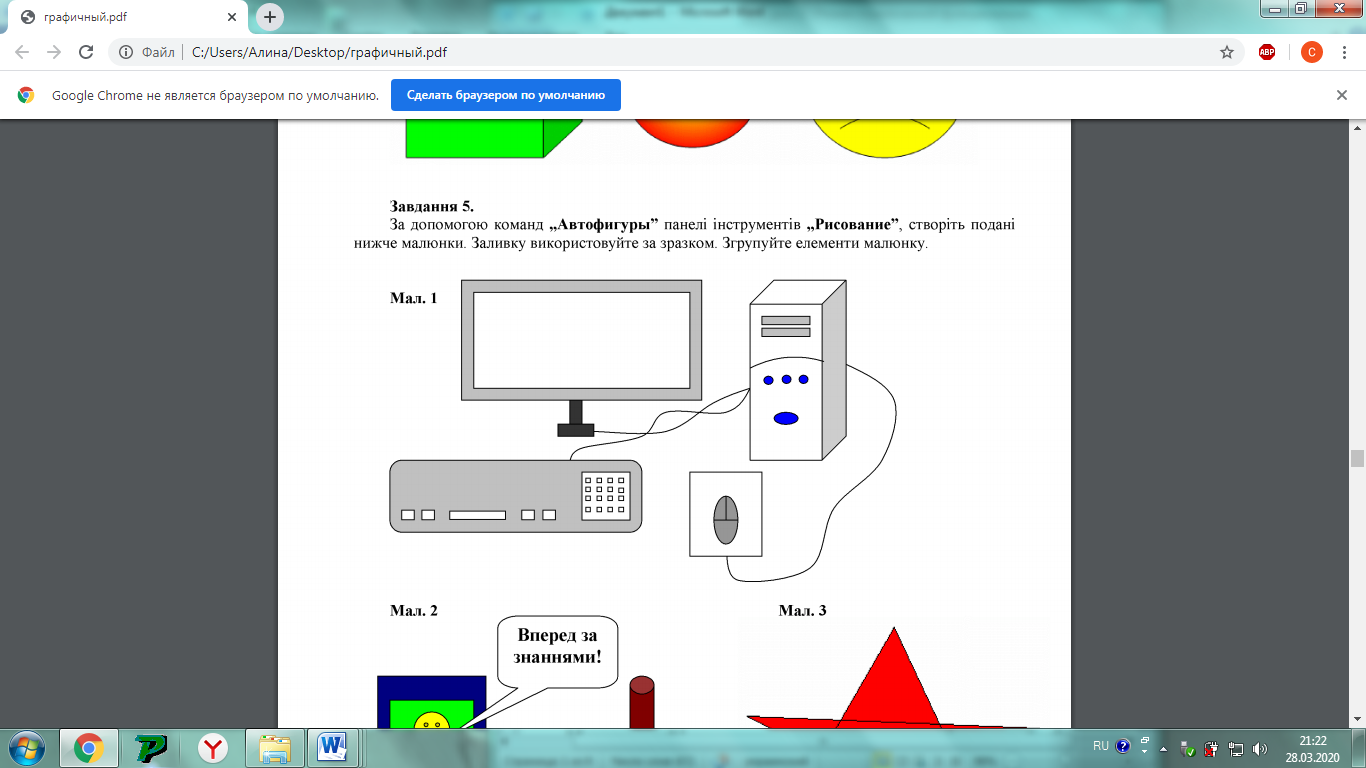 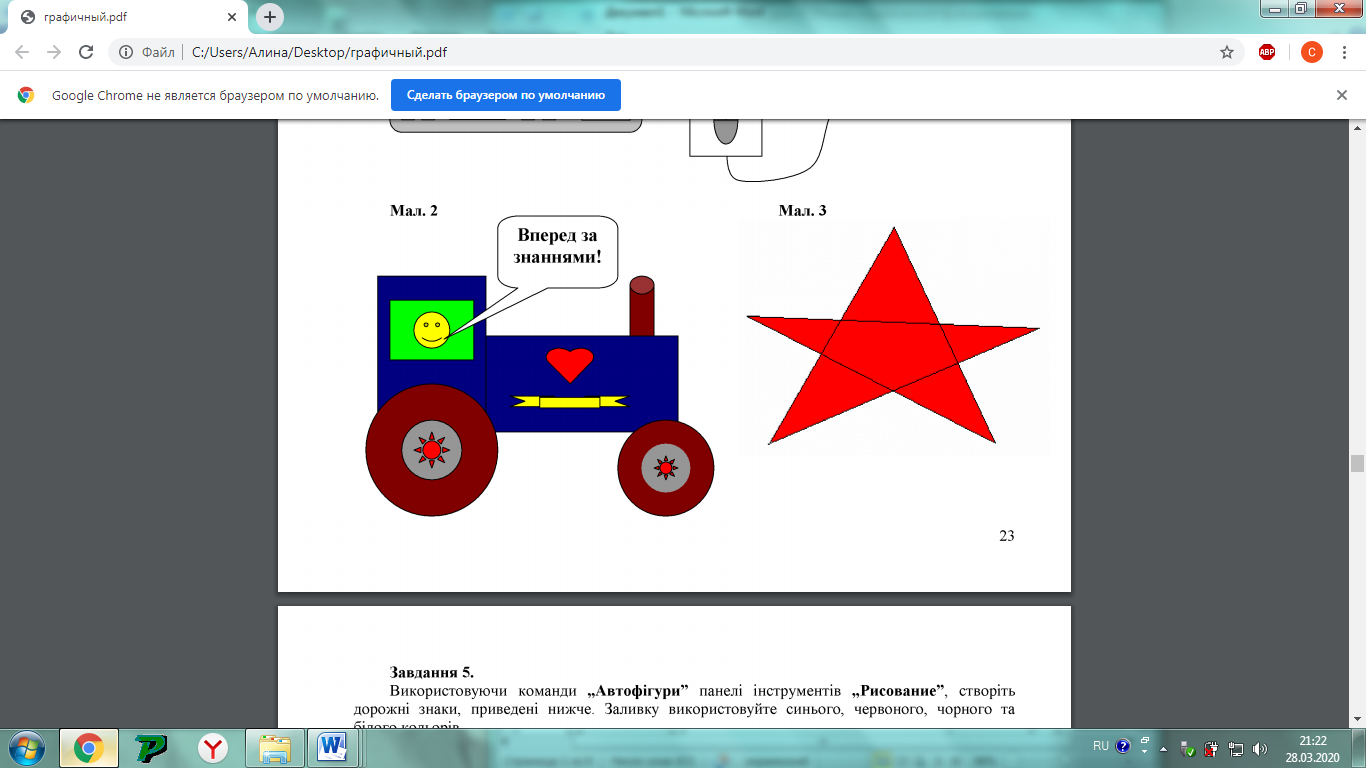 Завдання 4.Використовуючи команди Вставка Автофігури на панелі інструментів намалюйте схему «Програмне забезпечення». Відформатуйте за зразком. 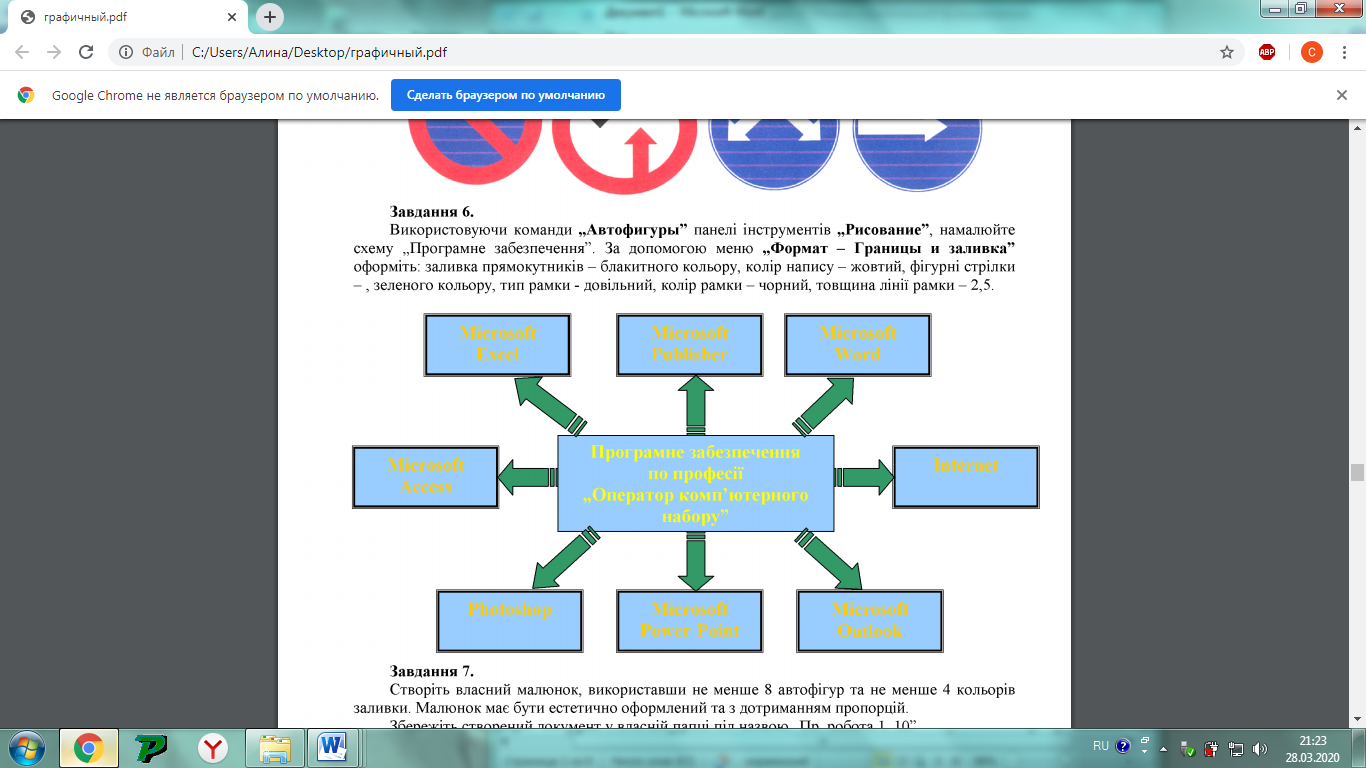 Завдання 5. Використовуючи команди меню Вставка, Автофигуры, Картинка,  WordArt створіть власну візитну  картку за зразком: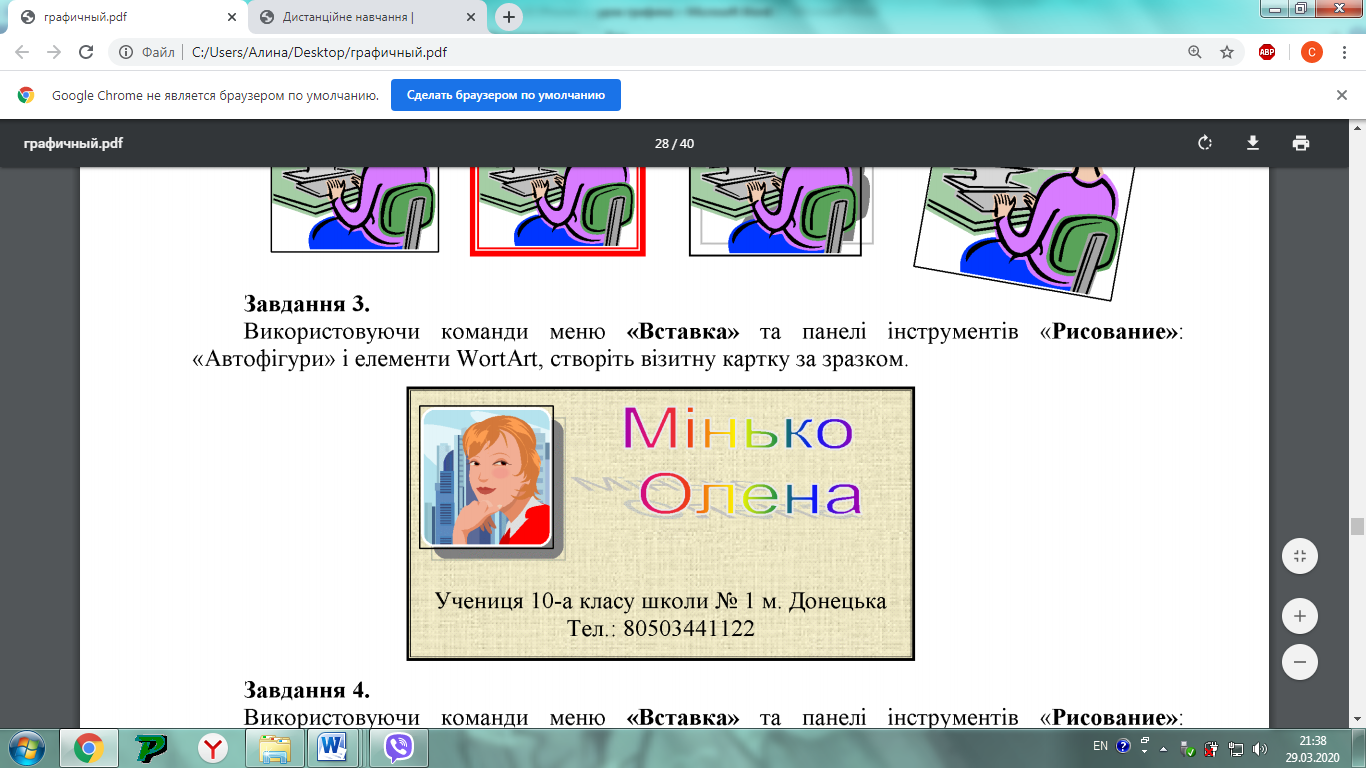 Завдання 6.	Використовуючи команди меню Вставка, Таблиця, WordArt, Автофигуры  створіть нижче поданий кросворд. Відредагуйте та відформатуйте за зразком. Для вставки малюнків тварин скористайтесь інтернет-ресурсами.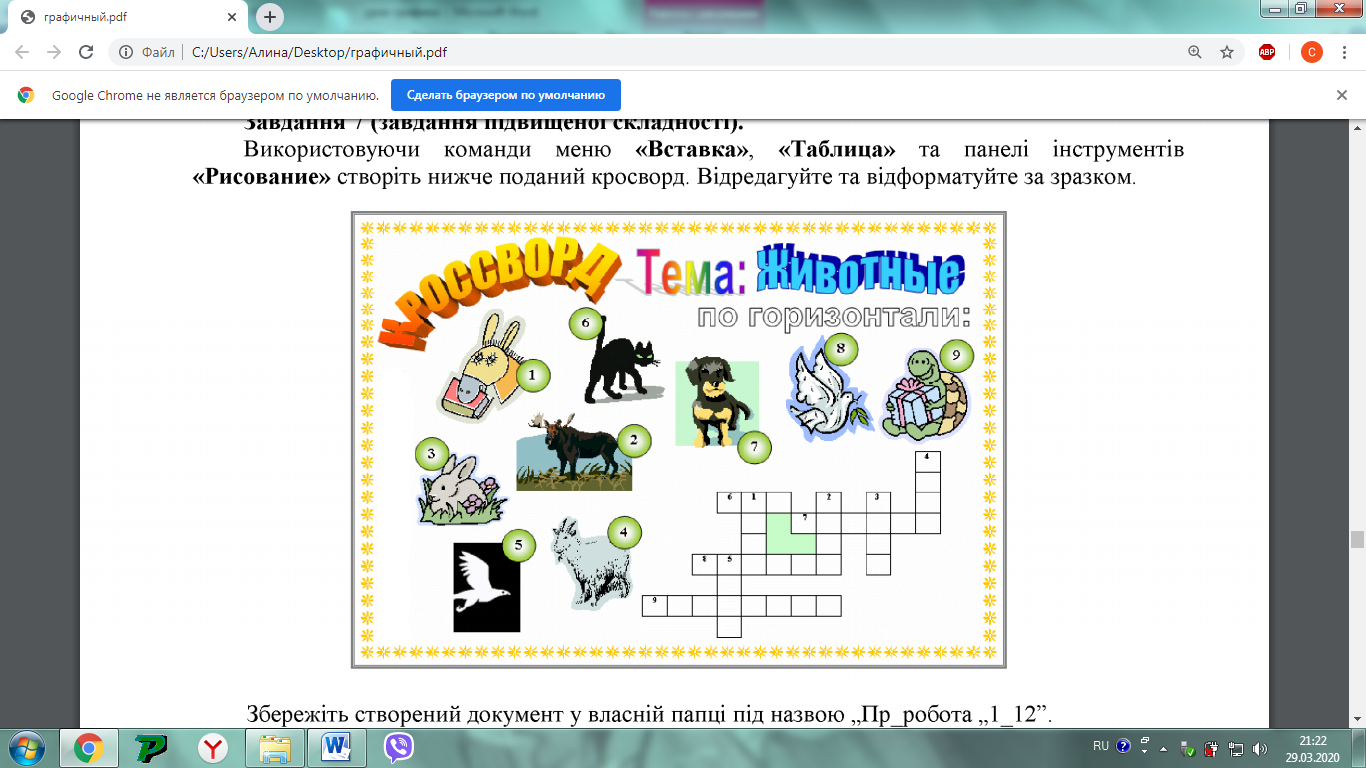 